	РЕПУБЛИКА СРБИЈА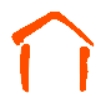 АУТОНОМНА ПОКРАЈИНА ВОЈВОДИНАФонд за избегла, расељена лица и засарадњу са Србима у региону21000 НОВИ САДБулевар Михајла Пупина 25Тел.: +381 21 475 4 295Факс.: +381 21 475 4 296Имејл: office@firpisr.rsИнтернет: https://firpisr.rs/		Дана: 14. фебруар 2024. годинеПРЕДЛОГ ЛИСТА ЗА ФИНАНСИРАЊЕ И СУФИНАНСИРАЊЕ ПРОЈЕКАТА И ПРОГРАМА ОРГАНИЗАЦИЈА СРБА У РЕГИОНУДана 14. фебруара 2024. године надлежна Комисија је утврдила Предлог листу за финансирање и суфинансирање пројеката и програма организација Срба у региону.  Предлог листа за доделу:На предлог реда првенства подносилац може уложити приговор Комисији у року од 8 (осам) дана од дана њеног оглашавања. Ред. бројБрој пријаве   Назив удружењаСедиштеНазив пројектаПредложени износ1У 1392/2023-1Удружење „Тропоље и Западне стране“ ГламочИве Лоле Рибара бб, ГламочПалеографска истраживања Ливна100.000,002У 1400/2023-2Српски културни центар „Стефан Немања“Станка Драгојевића бб, ПодгорицаСеријал изложби „Тако су говорили наши преци“100.000,00У 1427/2023-10Удружење за информативно-културну дјелатност „Свети Сава“ (Источно Сарајево-Пале)Романијска 87, ПалеИзворно српско пјевање Подриња (електронска монографија)100.000,00У 1437/2023-14Удружење Сачувајмо Огњишта ХазићиСпасовина 1, Хазићи1.Водовод за Хазиће2. Електификација Соколова мјесто наше парохијске цркве које припада Општини Кључ3. Трошкови активности  60.000,00У 1444/2023-20„Завичајно удружење Јелачић“Илије Бирчанина 24, Власеница РСИздрада Идејног пројекта „Меморијални центар Јелачића“200.000,00У 1448/2023-22Културно друштво „Михајло Пупин“Луизе Песјакове 9, ЉубљанаОбнова старе и куповина додатне опреме у српској библиотеци „Михајло Пупин“ у Љубљани за побољшане услове извођења допунске наставе српског језика115.000,00У 1452/2023-26Српско грађанско удружење - ПосавинаРеџе Поробића бб, ОџакНабавка уџбеника и литератуте на српском језику и ћириличном писму ради промовисања и очувања српског писма и језика347.610,95У 1453/2023-27Удружење гуслара и епских пјесника „Миленко Ђукић Чико“ БијељинаВидовданска 44,2/6, Бијељина5. Сабор изворног српског завичајног пјевања, Бијељина 2023. године  90.000,00У 1454/2023-28Фолклорни ансамбл „Чувари традиције барањских Срба“Имре Нађа 8, Бели Мансатир  РХПостављање кореографије и набавка ношње  90.000,00У 1462/2023-29Српско просвјетно и културно друштво „Просвјета“ ТузлаЈеврејска бб, Тузла„У бисерију пјесама“ 190 година од рођења Јована Јовановића Змаја70.000,00У 1463/2023-30Српско просвјетнокултурно друштво Просвјета-Градски одбор МостарКонак 7, Мостар БиХ104. Шантићеве вечери поезије у Мостару200.000,00У 1464/2023-31Српски Соко, Херцег НовиБраће Гракалића 6, Херцег Нови ЦГ9. Литерални конкурс „Професор Вуко Велаш“70.000,00У 1469/2023-34Удружење Срба и Македонаца „Бранко Чајка“ Тетово, Република Северна МакедонијаЈНА 2, Тетово, Северна МакедонијаШкола српског језика200.000,00У 1480/2023-39Културно-уметничко друштво „Слога“ ВуковарВијећа Еуропе 13, Вуковар, РХ„Тамбурице ситно свирај“150.000,00У 1483/2023-42Савез аматерских културно-умјетничких друштава Републике СрпскеАлеја Светог Саве 16, Бања ЛукаСеминар „Играчка традиција Срба у западној Славонији и Барањи“150.000,00У 1487/2023-43Удружење грађана Школа фудбала „Ачко“ ДобојНиколе Тесле бб, ДобојСпортска култура оптимизма и креативности -СКОК240.000,00У 1488/2023-44Православни центар за младе Митрополије дабробосанске „Свети Петар Сарајевски“Стефана Немање 4, Источно СарајевоШкола иконописаца за дјецу и младе200.000,00У 1489/2023-45КУД „Свети Сава Први“Браћа Миладинови 398, ТетовоДани Српског јединства, слободе и националне заставе100.000,00У 1491/2023-47КУД „Васо Ђурђевић“ БршадинВасе Ђурђевића 42, Бршадин, РХПутевима ка духовности80.000,00У 1499/2023-51Завичајно удружење „Дубичана“ из Доње Дубице општина ОџакДоња Дубица бб, Оџак„Завичајно вече –Доња Дубица 2024“100.000,00У 1420/2023-54АКУД „Мира Лукач“, ДрварМарка Орешковића бб,Дрвар„У новој ношњи за 100-ти рођендан“150.000,00У 1387/2023-11Културно –умјетничка удруга Стрмица, Книн РХСтрмица, Книн Смотра народног стваралаштва „27. Сијело тромеђе“ 50.000,00